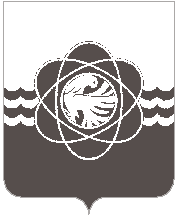                  П О С Т А Н О В Л Е Н И Еот 27.02.2024 № 196В связи с кадровыми изменениямиАдминистрация муниципального образования «город Десногорск» Смоленской области постановляет: 1. Внести в постановление Администрации муниципального образования «город Десногорск» Смоленской области от 27.02.2018 № 201 «Об утверждении Положения об общественной комиссии по жилищным вопросам муниципального образования «город Десногорск» Смоленской области» (ред. от 27.12.2019 № 1477, от 09.09.2021 № 836-1,                                   от 12.04.2022 № 244, от 20.03.2023 № 233, от 07.08.2023 № 737, от 03.10.2023 № 943) следующее изменение:– Приложение № 2 «Состав общественной комиссии по жилищным вопросам муниципального образования «город Десногорск» Смоленской области» изложить в новой редакции», согласно приложению.2. Отделу информационных технологий и связи с общественностью (Е.С. Любименко) разместить настоящее постановление на официальном сайте Администрации муниципального образования «город Десногорск» Смоленской области в информационно-телекоммуникационной сети «Интернет». 3. Контроль исполнения настоящего постановления возложить на председателя Комитета имущественных и земельных отношений Администрации муниципального образования «город Десногорск» Смоленской области Т.Н. Зайцеву.Глава муниципального образования «город Десногорск» Смоленской области                                          А.А. ТерлецкийПриложение к постановлению Администрации муниципального образования «город Десногорск» Смоленской областиот 27.02.2024 № 196УТВЕРЖДЕНпостановлением Администрации муниципального образования «город Десногорск» Смоленской областиот 27.02.2018 № 201СОСТАВОБЩЕСТВЕННОЙ КОМИССИИ ПО ЖИЛИЩНЫМ ВОПРОСАММУНИЦИПАЛЬНОГО ОБРАЗОВАНИЯ «ГОРОД ДЕСНОГОРСК» СМОЛЕНСКОЙ ОБЛАСТИО внесении изменения в постановление Администрации муниципального образования «город Десногорск» Смоленской области                  от 27.02.2018 № 201 «Об утверждении Положения об общественной комиссии по жилищным вопросам муниципального образования «город Десногорск» Смоленской области»Председатель комиссии:Терлецкий Анатолий Александрович Заместитель председателя:Бриллиантова Злата ВалерьевнаСекретарь комиссии:Гольцман Кристина МихайловнаЧлены комиссии:Алейников Андрей НиколаевичЗайцева Татьяна НиколаевнаЛеднёва Елена ПетровнаНинасов Владимир ИвановичХромченкова Ольга БорисовнаГлава муниципального образования «город Десногорск» Смоленской областиПервый заместитель Главы муниципального образования ведущий специалист сектора по жилищным вопросам и управлению муниципальным имуществом депутат Десногорского городского Советапредседатель Комитета имущественных и земельных отношений Администрации муниципального образования «город Десногорск» Смоленской областии.п. председателя Десногорского городского Советаначальник юридического отдела Администрации муниципального образования «город Десногорск» Смоленской областиведущий специалист органа опеки и попечительства Комитета по образованию Администрации муниципального образования «город Десногорск» Смоленской области